ODGOJNO-OBRAZOVNO PODRUČJE: IZOBRAZBA U OBAVLJANJU POSLOVAZADATAK: OBOJI SLIKU ANĐELA! PAZI DA NE IDEŠ PREKO CRTE I DA UREDNO OBOJAŠ ANĐELA!OBOJANOG ANĐELA IZREŽI I ZALIJEPI U BILJEŽNICU! 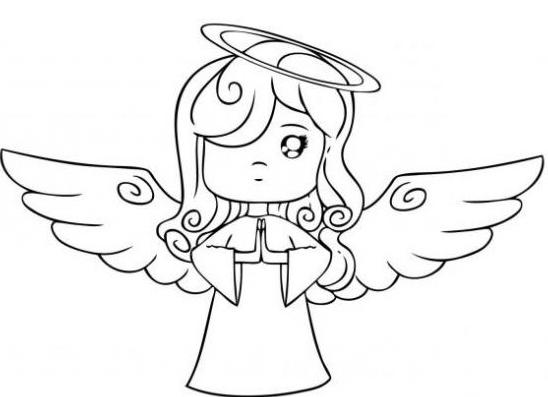 * Slika je uzeta s internetske stranice:https://i2.wp.com/syl.ru/misc/i/ai/151167/479434.jpg